
CANAPS Response 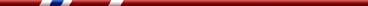 Top of FormBottom of FormYour request has been processed and a CGMS message will be sent out. The project information is displayed below. You will also receive an email with this information. The NPFC case officer has been notified. Please print out this screen in case the Confirmation Email is delayed.Your request has been processed and a CGMS message will be sent out. The project information is displayed below. You will also receive an email with this information. The NPFC case officer has been notified. Please print out this screen in case the Confirmation Email is delayed.Incident Name:HELLER INDUSTRIAL PAR - E19201Project Long Name:Incident Date:10/25/2018Incident Location:MEADOW ROAD, EDISONIncident Description:FPN/CPN:E19201Accounting String:2/V/SZ/172/95/0/E19201/74100/XXXXDCN:DD/19/46/9/V/XZ/YYYApproved CG Ceiling:Approved OSLTF/CERCLA Ceiling:$50,000.00Approved Total Ceiling:$50,000.00Type of Product:OILAmount Spilled:Source of Spill:FACILITYCase Officer Name:MR. PAT RYANCase Officer Email:Patrick.E.Ryan@uscg.milCase Officer Phone:2027956088Return to Main Menu Return to Main Menu 